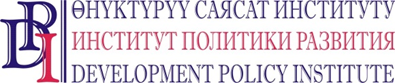 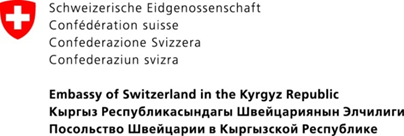 14 сентября 2016 годаКыргызстан, Бишкек           ПРЕСС-РЕЛИЗИТОГИ КОНКУРСА «РЕАЛЬНОЕ УЧАСТИЕ ГРАЖДАН 
В ФОРМИРОВАНИИ БЮДЖЕТА НА 2017 ГОД»С целью поощрения опыта и желания органов МСУ по возможности учитывать потребности населения в проекте местного бюджета, содействия повышению уровня прозрачности и подотчетности органов МСУ перед населением, среди муниципалитетов Чуйской области был проведен конкурс «Реальное участие граждан в формировании бюджета на 2017 год». Конкурс проводился в период с 15 мая по 15 августа 2016 года и был организован в рамках проекта «Голос граждан и подотчетность органов МСУ: бюджетный процесс», финансируемого правительством Швейцарии и выполняемого Институтом политики развития (далее – Проект). «Всего на конкурс поступило 12 заявок от представителей 12 органов местного самоуправления Чуйской области, - комментирует итоги конкурса Азамат Мамытов, специалист по муниципальным финансам Проекта. – Для сохранения анонимности и объективной оценки со стороны членов Конкурсной комиссии, все конкурсные заявки были обработаны и переданы на рассмотрение членам конкурсной комиссии с проставленными кодами вместо названий муниципалитетов. Согласно Положению конкурса призовые средства могут быть использованы для приобретения оборудования, предназначенного для повышения эффективности работы органа МСУ, в том числе и для проведения общественных мероприятий. Это оборудование может включать: компьютерные оборудования: компьютеры, принтеры, USB модемы, цифровые фотокамеры, проекторы, экраны для проектора; системы общественного оповещения: микрофоны, колонки, рупоры, усилители звука; мебель для проведения общественных мероприятий: стулья, кресла, столы; спортивные инвентари для школ: спортивные формы, мячи, сетки; музыкальные инструменты: комузы, гитары, аккордеоны, синтезаторы; книги, игрушки для детских садов».Конкурсная комиссия рассмотрела и распределила призовые места следующим образом: 1 место – Буранинский айыл окмоту Чуйского района с присуждением приза на сумму 100 000 сомов.2 место – Юрьевский айыл окмоту Ысык-Атинского района на сумму 80 000 сомов.3 место – Грозденский айыл окмоту Аламудунского района с присуждением приза на сумму 70 000 сомов.Комиссия также решила присудить поощрительные призы в размере 30 000 сомов трем органам МСУ: Кызыл-Тууский АО Сокулукского района, Кен-Булунский АО Ысык-Атинского района, Первомайский АО Московского района, и поощрительно-утешительные призы в размере 10 000 сомов каждому следующим 6 айыл окмоту: Кочкорбаевский АО Ысык-Атинского района, Кунтууский АО Сокулукского района, Он-Биржылгинский АО Чуйского района, Фрунзенский АО Панфиловского района, Таш-Мойнокский АО Аламудунского районаБоролдойский АО Кеминского района.Подробнее: специалист по связям с общественностью Проекта Нургуль Джаманкулова, тел.: (0555) 313-385, (0770) 771-711, эл.почта: NJamankulova@dpi.kg, веб-сайт: www.vap.kg, www.dpi.kg 